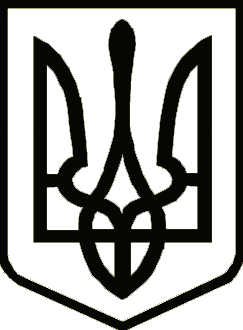 УкраїнаНОСІВСЬКА  МІСЬКА РАДА
Носівського району ЧЕРНІГІВСЬКОЇ  ОБЛАСТІВИКОНАВЧИЙ КОМІТЕТ                                                       Р І Ш Е Н Н Я05  квітня 2019 року	м. Носівка	№ 103 Про надання дозволу на виготовлення детального плану території 	Відповідно до статті 31 Закону України «Про місцеве самоврядування в Україні», керуючись статтею 19 Закону України «Про регулювання містобудівної діяльності», зважаючи на необхідність реконструкції міського будинку культури, виконком міської ради в и р і ш и в:Надати згоду на виготовлення детального плану території земельної ділянки орієнтовною площею 1,0 га по вул. Центральна, 6 в м. Носівка.  Доручити відділу містобудування та архітектури подати на чергову сесію міської ради проект рішення щодо надання дозволу на виготовлення детального плану.Відділу бухгалтерського обліку та звітності вжити необхідних заходів щодо фінансування детального плану території в сумі 60 тис. грн.        Контроль за виконанням рішення покласти на заступника міського голови з питань житлово – комунального господарства О. Сичова.   Міський  голова                                                                  В. ІГНАТЧЕНКОРішення підготував:Начальник відділу містобудуваннята архітектури                                                                          О КОНОНЕНКО